                                                   Guía de autoaprendizaje  Inglés  3° Básico NAME:_.......................................................................................................................... 3° Básico…………..I.- Unit 3 “My house ”I.- Read and draw (leer y dibujar)- Draw a house with : Two bedroomsOne garden3 bedsOne kitchenOne living roomOne T.V.One fridgeII.- Look at the rooms and write down the correct name of the object of the house. (Observar las habitaciones y escribir el nombre correcto de  los objetos del hogar)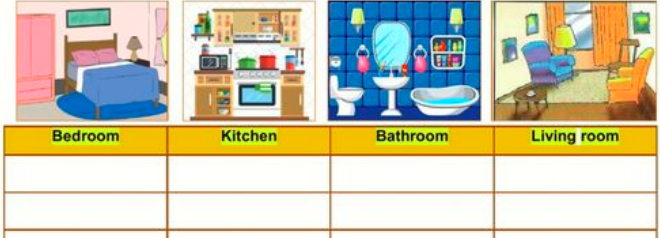 If you don´t know the word please look it up in your dictionary. (si no sabes la palabra, por favor buscarla en el diccionario)III.- Look at the picture and write down a sentence using a room and an action. Follow the example   (Mirar la imagen y escribir una oración usando una habitación y una acción. Sigue el ejemplo)EXAMPLE:     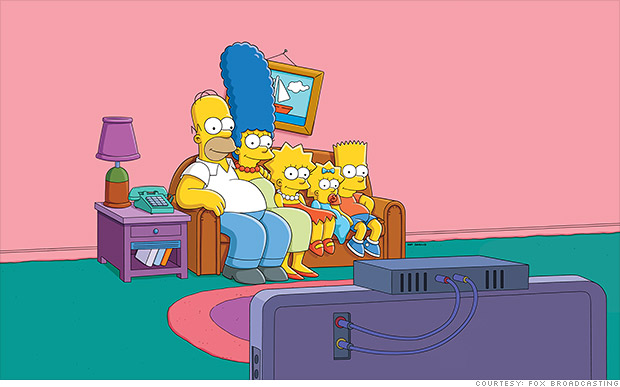 In the living room I can watch T.V with my family
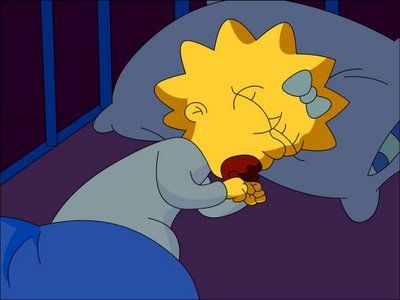 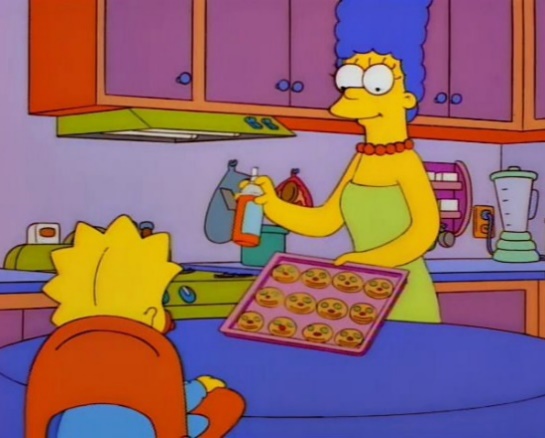 ________________________________________________________________________________________________
  Link capsula educativa:https://www.youtube.com/watch?v=E7CeuMDOsCg&feature=youtu.be